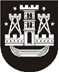 KLAIPĖDOS MIESTO SAVIVALDYBĖS TARYBASPRENDIMASDĖL KLAIPĖDOS MIESTO SAVIVALDYBĖS 2022 METŲ BIUDŽETO PATVIRTINIMO2022 m. vasario 17 d. Nr. T2-32KlaipėdaVadovaudamasi Lietuvos Respublikos vietos savivaldos įstatymo 16 straipsnio 2 dalies 15 punktu, 51 straipsnio 1 ir 3 dalimis, Lietuvos Respublikos biudžeto sandaros įstatymo 26 straipsnio 4 dalimi ir Lietuvos Respublikos 2022 metų valstybės biudžeto ir savivaldybių biudžetų finansinių rodiklių patvirtinimo įstatymu, Klaipėdos miesto savivaldybės taryba nusprendžia:1. Patvirtinti Klaipėdos miesto savivaldybės 2022 metų biudžetą – 243420,7 tūkst. eurų prognozuojamų pajamų, 243851,3 tūkst. eurų asignavimų (asignavimai viršija pajamas 430,6 tūkst. eurų skolintomis lėšomis), iš jų – 87786,4 tūkst. eurų asignavimų iš specialios tikslinės dotacijos valstybinėms (valstybės perduotoms savivaldybėms) funkcijoms atlikti, ugdymo reikmėms finansuoti, savivaldybėms perduotoms įstaigoms išlaikyti, savivaldybių mokykloms (klasėms), turinčioms specialiųjų ugdymosi poreikio mokinių, finansuoti, dotacijos  biudžetinių įstaigų vadovaujančių darbuotojų minimaliems pareiginės algos koeficientams didinti, savivaldybių viešosioms bibliotekoms dokumentams įsigyti, neformaliajam vaikų švietimui, ugdymo, maitinimo ir pavėžėjimo lėšų socialinę riziką patiriančių vaikų ikimokykliniam ugdymui užtikrinti, ilgalaikiam materialiajam ir nematerialiajam turtui įsigyti, padidėjusių išlaidų būsto šildymo išlaidų kompensacijoms teikti, akredituotai vaikų dienos socialinei priežiūrai organizuoti, teikti ir administruoti, Europos Sąjungos finansinės paramos ir bendrojo finansavimo lėšų projektams finansuoti, ir 2964,9 tūkst. eurų biudžeto išlaidų paskoloms grąžinti (1 priedas). 2. Patvirtinti savivaldybės biudžeto asignavimus darbo užmokesčiui – 141803,3 tūkst. eurų.3. Patvirtinti Klaipėdos miesto savivaldybės 2022 metų biudžeto asignavimus investicijų projektams finansuoti iš paskolų lėšų – 3395,5 tūkst. eurų (2 priedas).4. Patvirtinti 25913,9 tūkst. eurų asignavimų iš apyvartinių lėšų 2022 m. sausio 1 d. likučio, iš jų darbo užmokesčiui – 188,3 tūkst. eurų (3 priedas).5. Patvirtinti 2022 metų pajamų įmokas į savivaldybės biudžetą pagal programas – 9046,2 tūkst. eurų, iš jų: 5201,5 tūkst. eurų įmokas už išlaikymą švietimo, socialinės apsaugos ir kitose įstaigose, 1226,7 tūkst. eurų pajamas už prekes ir paslaugas, 400,0 tūkst. eurų įmokas infrastruktūros plėtrai, 2218,0 tūkst. eurų pajamas už ilgalaikio ir trumpalaikio materialiojo turto nuomą (4 priedas).6. Pavesti savivaldybės biudžeto asignavimų valdytojams, sudarant ir tvirtinant 2022 metų išlaidų sąmatas, numatyti reikiamus asignavimus 2022 m. sausio 1 d. įsiskolinimams padengti ir iš sutaupytų asignavimų išlaidoms pirmiausia dengti įsiskolinimus.7. Nustatyti, kad:7.1. asignavimai iš specialių tikslinių dotacijų, išskyrus ugdymo reikmėms finansuoti, planuojami taip, kaip pervedamos iš valstybės biudžeto specialių tikslinių dotacijų sumos;7.2. asignavimų valdytojų prisiimti įsipareigojimai 2022 metams neturi viršyti patvirtintų biudžeto asignavimų.8. Įpareigoti Savivaldybės administraciją ne vėliau kaip per 10 darbo dienų patvirtinti pavaldžių biudžetinių įstaigų programų sąmatas.9. Nustatyti, kad biudžetinės įstaigos savo vardu negali skolintis lėšų ir prisiimti jokių skolinių įsipareigojimų (įskaitant pagal kitus įsipareigojamuosius skolos dokumentus ir finansinės nuomos (lizingo) sutartis).10. Skelbti šį sprendimą Klaipėdos miesto savivaldybės interneto svetainėje.Savivaldybės merasVytautas Grubliauskas